Unit 5: Meiosis Guided NotesStandards – As a student, I should be able to…SC.912.L.16.16 __________________________________, including ________________________________ and __________________________________. Explain how reduction division results in the formation of __________________________________ or spores.SC.912.L.16.17 _____________________________ mitosis and meiosis and ________________________________________________________________________ reproduction and their consequences for _____________________________________.Guiding Questions – As a student, I should be prepared to correctly answer the following on a test:What is the relationship between meiosis and sexual reproduction? What is the relationship between meiosis and the formation of haploid gametes or spores? What is the role of crossing over in genetic variation?What similarities and differences exist between the processes of mitosis and meiosis? What is the relationship between meiosis and sexual reproduction? ___________________ = the process of reduction division in the body’s sex cells________________________________ = the ____________________________ we began with in the diploid (2n) parent cell is halved to _________________________ in the haploid (1n) gamete cells/sex cells/spores (ex. __________&____________)______________________________________________ UNLIKE mitosis, which is a cycleThe purpose is to ______________________________________________________________________________________ = a cell containing ________________________________________________________________________Represented by the symbol ________________, includes body cells like skin and hair____________________________________________________________________________________________________________ = there are _________________________________________ involved in making the daughter (new) cells’ DNA set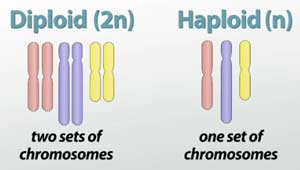 _______________ = a cell with a _________________________ of chromosomes from _________________________Represented by the symbol ___________, includes sperm (_________) & egg (________) cells only_________________________________________________________________________________________ =  formation of sperm ____________________________________________________________________________________________ = egg formation _____________________________________, is completed after puberty; _________________________________________________ from each germ cell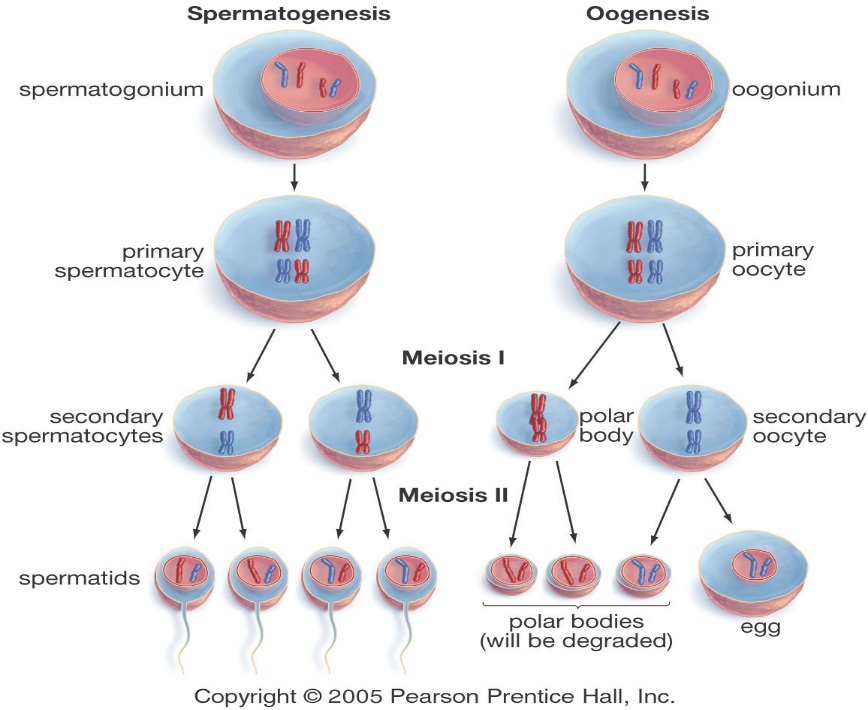 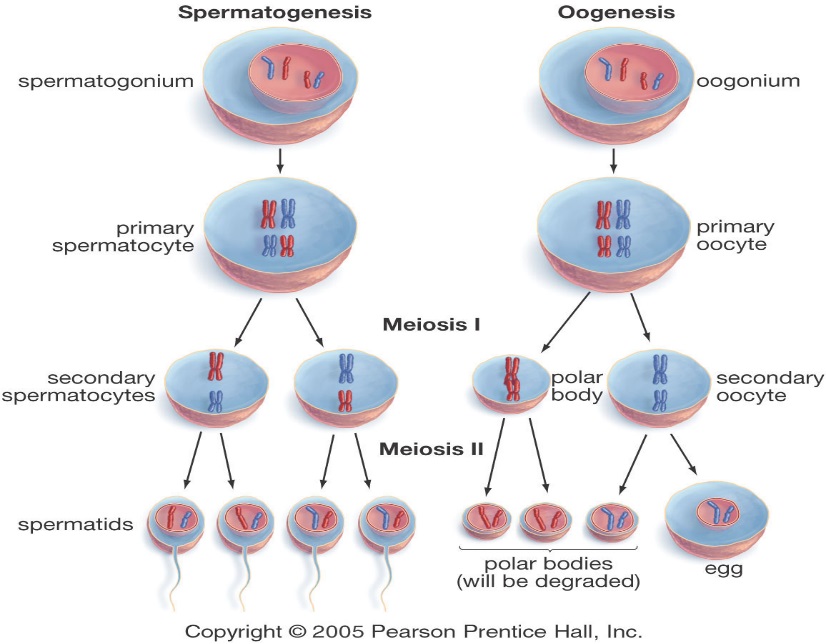 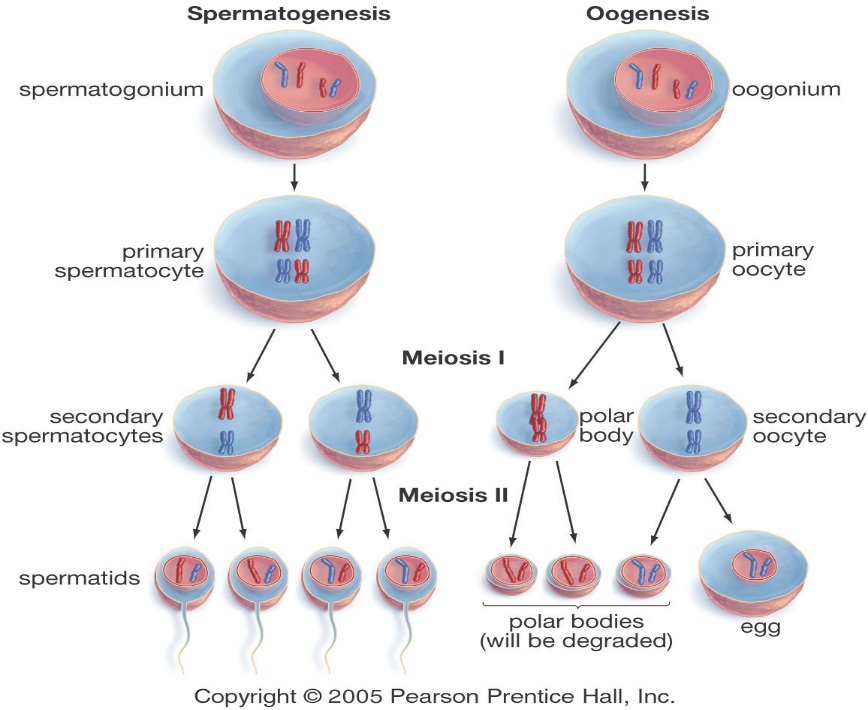 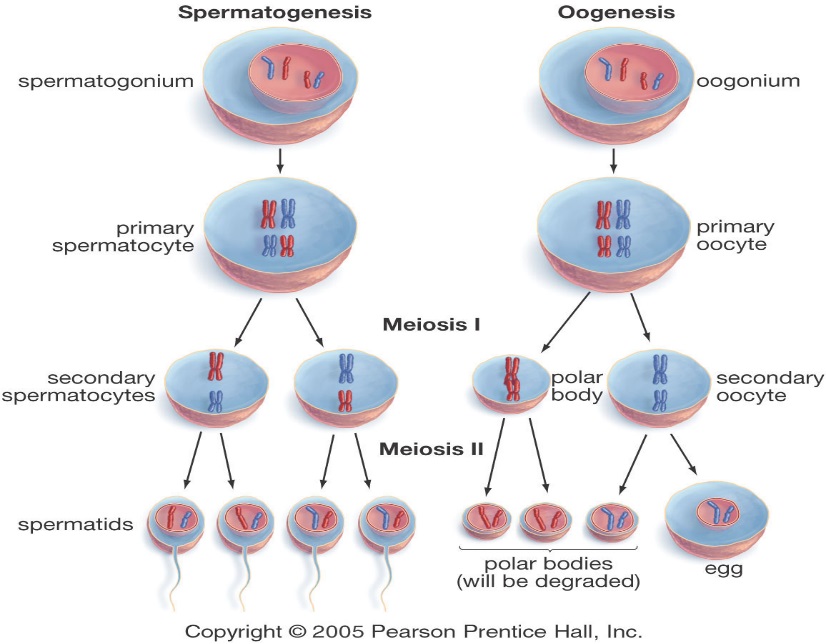 By the end of Meiosis II, the ____________________ that entered meiosis ________________________________________________________________________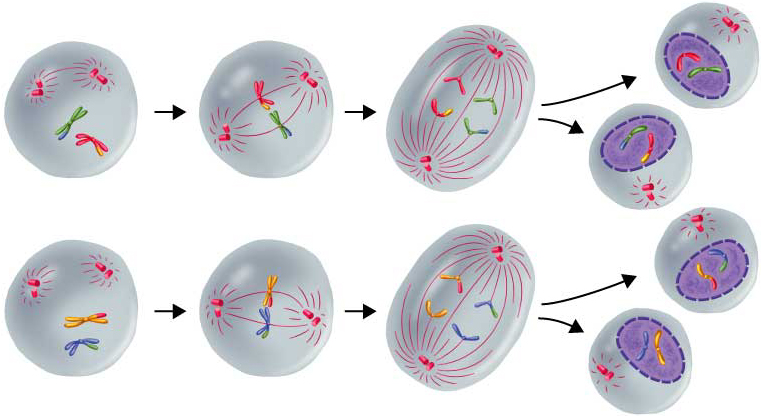 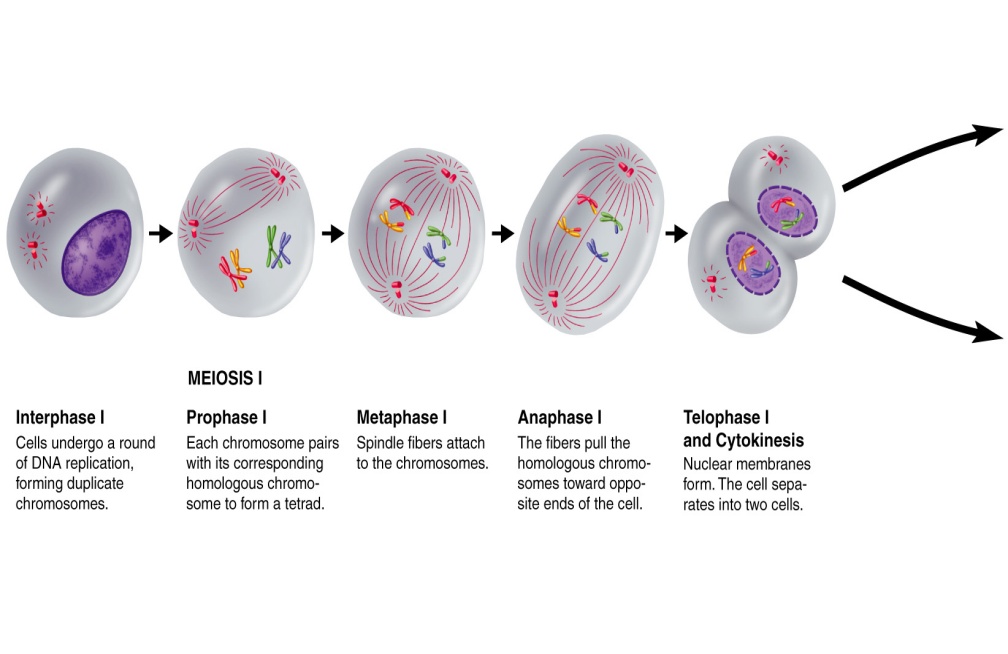 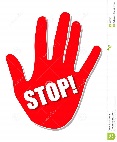 What is the relationship between meiosis and the formation of haploid gametes?MEIOSIS 1Prophase 1Corresponding homologous chromosomes from each parent pair up to form  ______________________________________When homologous chromosome overlap it’s called ______________________________Crossing over happens when ________________________________________________________________________ after overlapping__________________________________________________________________________________________________________ (Think WAYYY back to biodiversity in ecology)____________________________________________________ from his or her parents _______________________, to varying degrees, than the combination a sibling may getMetaphase I_____________ = _______________The _______________________________________________________________________________________________________________________ of the cell along the metaphase plateAnaphase IThe spindle fibers _________________________________________________________Each homologous chromosome is ___________________________________________________________________________________________________ the spindle fibers to the homologous chromosome before they start to pull, then a nondisjunction will occur________________________________________________________________________________________________________________________________________________Telophase I & Cytokinesis___________________ – the cell creates a _____________________________________ around the two homologous chromosome sets_________________ – the cell ______________________________________________.MEIOSIS 2The two new cells produced by meiosis I now enter a second meiotic divisionThe cells do NOT replicate DNA _______________________________________________________________________________________________________________________________________________Prophase 2________________________________________________________________________Similar to Prophase of Mitosis________________________________________________________________________Metaphase 2Similar to Metaphase of MitosisCentrioles use spindle fibers to ______________________________________________ at the metaphase plate Anaphase 2The centrioles use the spindle fibers to ________________________________________ into individual chromatids______________________________ is pulled to the opposite pole of the cell________________________________________________________________________________________________________________________________________________Telophase 2 & Cytokinesis________________ – the cells create a ______________________________ around the two haploid chromosome sets________________ – the cells divides into _____________________________________What similarities & differences exist between the processes of mitosis and meiosis?MitosisMeiosisNumber of Starting cellsNumber of ending cellsNumber of Human ChromosomesGenetic Make up of cellsType of cells